№ ____					 от «___» _________ 2022 годаО размере платы за пользование жилым помещением (платы за наем) для нанимателей жилых помещений по договорам социального найма и договорам найма жилых помещений муниципального жилищного фонда на территории Верх-Ушнурского сельского поселенияВ соответствии со статьей 156 Жилищного кодекса Российской Федерации, постановлением администрации Верх-Ушнурского сельского поселения от 25 мая 2017 года № 28 «Об утверждении Положения о расчете размера платы за пользование жилым помещением для нанимателей жилых помещений по договорам социального найма и договорам найма жилых помещений муниципального жилищного фонда на территории муниципального образования «Верх-Ушнурское сельское поселение», Верх-Ушнурская сельская администрация Советского муниципального района Республики Марий Эл  п о с т а н о в л я е т:	1.Установить базовый размер платы за пользование жилым помещением (платы за наем) для нанимателей жилых помещений по договорам социального найма и договорам найма жилых помещений муниципального жилищного фонда на территории Верх-Ушнурского сельского поселения в размере 43 рубля 47 копеек в месяц за 1 кв. м.	2.Установить коэффициент соответствия платы за пользование жилым помещением (платы за наем) для нанимателей жилых помещений по договорам социального найма и договорам найма жилых помещений муниципального жилищного фонда на территории Верх-Ушнурского сельского поселения в размере 0,163.	3.Установить значения коэффициентов, характеризующих качество и благоустройство жилого помещения, месторасположение дома, для определения размера платы за пользование жилым помещением (платы за наем) для нанимателей жилых помещений по договорам социального найма и договорам найма жилых помещений муниципального жилищного фонда на территории Верх-Ушнурского сельского поселения согласно приложению №1.	4.Установить размер ежемесячной платы за пользование жилым помещением (платы за наем) для нанимателей жилых помещений по договорам социального найма и договорам найма жилых помещений муниципального жилищного фонда на территории Верх-Ушнурского сельского поселения согласно приложению №2.	5. Постановление Верх-Ушнурской сельской администрации от 31 мая 2017 г. №29 «О размере платы за пользование жилым помещением (платы за наем) для нанимателей жилых помещений по договорам социального найма и договорам найма жилых помещений муниципального жилищного фонда на территории Верх-Ушнурского сельского поселения» считать утратившим силу.          6.Обнародовать настоящее постановление, а также разместить в информационно-телекоммуникационной сети «Интернет» на официальном интернет-портале Республики Марий Эл (адрес доступа: mari-el.gov.ru).7. Настоящее постановление вступает в силу с 1 июля 2022г.        	 8.Контроль за исполнением настоящего постановления оставляю за собой.Глава Верх-Ушнурской сельской администрации                                                              В. Г. ЕльмекеевПриложение №1к  постановлению Верх-Ушнурской сельской администрацииот « __ » ________ 2022 года № ___Значение коэффициентов, характеризующих качество и благоустройство жилого помещения, месторасположение дома, для определения размера платы за пользование жилым помещением (платы за наем) для нанимателей жилых помещений по договорам социального найма и договорам найма жилых помещений муниципального жилищного фонда на территории Верх-Ушнурского сельского поселенияПриложение №2к  постановлению Верх-Ушнурской сельской администрацииот « ___» _________ 2022 года № ____Размер ежемесячной платы за пользование жилым помещением (платы за наем) для нанимателей жилых помещений по договорам социального найма и договорам найма жилых помещений муниципального жилищного фонда на территории Верх-Ушнурского сельского поселения (руб. на 1 кв. м. занимаемой общей площади  (в отдельных комнатах  в общежитиях исходя из площади  этих комнат) жилого помещения)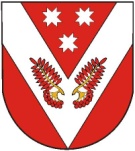 ПРОЕКТРОССИЙ ФЕДЕРАЦИЙМАРИЙ ЭЛ РЕСПУБЛИКЫСЕСОВЕТСКИЙ МУНИЦИПАЛ РАЙОНЫН УШНУР ЯЛ КУНДЕМАДМИНИСТРАЦИЙЖЕРОССИЙ ФЕДЕРАЦИЙМАРИЙ ЭЛ РЕСПУБЛИКЫСЕСОВЕТСКИЙ МУНИЦИПАЛ РАЙОНЫН УШНУР ЯЛ КУНДЕМАДМИНИСТРАЦИЙЖЕРОССИЙСКАЯ ФЕДЕРАЦИЯРЕСПУБЛИКА МАРИЙ ЭЛСОВЕТСКИЙ МУНИЦИПАЛЬНЫЙ РАЙОН ВЕРХ-УШНУРСКАЯСЕЛЬСКАЯ АДМИНИСТРАЦИЯРОССИЙСКАЯ ФЕДЕРАЦИЯРЕСПУБЛИКА МАРИЙ ЭЛСОВЕТСКИЙ МУНИЦИПАЛЬНЫЙ РАЙОН ВЕРХ-УШНУРСКАЯСЕЛЬСКАЯ АДМИНИСТРАЦИЯПУНЧАЛПУНЧАЛПОСТАНОВЛЕНИЕПОСТАНОВЛЕНИЕКоэффициентыПотребительские качества жилого помещенияЗначение коэффициентаК1Капитальность (материал стен дома)К1Кирпичный, монолитный 1,3К1Блочный, крупнопанельный 1,0К1Смешанный или деревянный0,8К2Благоустройство жилого помещенияК2Благоустроенные (централизованное водоснабжение, водоотведение, централизованное и индивидуальное газовое отопление, электроснабжение, газоснабжение)1,3К2Частично благоустроенные 1,0К2Неблагоустроенные (печное отопление и (или) отсутствие централизованного водоснабжения, водоотведения)0,8           К3Месторасположение дома           К3Все населенные пункты, кроме пгт.Советский0,8Материал стенБлагоустроенные жилые помещения (централизованное водоснабжение, водоотведение, централизованное и индивидуальное газовое отопление, электроснабжение, газоснабжение)Жилые помещения частично благоустроенныеЖилые помещения неблагоустроенные (печное отопление и (или) отсутствие централизованного водоснабжения, водоотведении)Материал стенМесторасположение домаМесторасположение домаМесторасположение домаМатериал стенВсе населенные пунктыВсе населенные пунктыВсе населенные пунктыКирпичный, монолитный8,017,306,87Блочный, крупнопанельный7,306,596,16Смешанный, деревянный6,876,165,67